              					8.SJEDNICA ŠKOLSKOG ODBORA   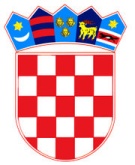      REPUBLIKA HRVATSKA KRAPINSKO-ZAGORSKA ŽUPANIJA OSNOVNA ŠKOLA MATIJE GUPCA           GORNJA STUBICAMatije Gupca 2, 49245 Gornja Stubica KLASA: 003-06/21-01/12URBROJ: 2113/05-380-8-21-1Gornja Stubica, 04.10.2021.Na temelju članka  43. 47. i 58. Statuta Osnovne škole Matije Gupca Gornja Stubica predsjednica Školskog odbora  Željka Franjković dostavljaDOPUNU   DNEVNOG  REDA: za   8. sjednicu Školskog odbora  koja će se  održati dana 07.10.2021.  (četvrtak) u 18;00 sati u OŠ Matije Gupca Gornja Stubica DOPUNA DNEVNOG   REDA:Donošenje Pravila o upravljanju dokumentarnim i arhivskim gradivom Osnovne škole Matije Gupca Gornja Stubica i Popis arhivskog  i dokumentarnog gradiva s rokovima čuvanja   koji je sastavni  dio ovih Pravila,  a po dobivenoj pismenoj suglasnosti Državnog arhiva u Zagrebu KLASA:UP/I-612-06/21-13/170  URBROJ: 251-23-04-21-3 od 28.09.2021. zaprimljene 04.10.2021. godine (privitak  skenirana suglasnost).Predsjednica Školskog odbora:                Željka FranjkovićDostaviti:I.Članovima Školskog odbora elektroničkim putem 1.Željka Franjković2.Martina Lešković3.Dinko Prpić4.Juraj Lukina 5.Vladimir Škvorc6.Željka Levak7. Marija Vrđuka PoldrugačII.Oglasna  ploča i mrežna stranica  OŠ Matije Gupca Gornja Stubica III.Ravnateljica škole, IV.Arhiva.